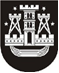 KLAIPĖDOS MIESTO SAVIVALDYBĖS TARYBASPRENDIMASDĖL VIEŠOSIOS ĮSTAIGOS Klaipėdos ekonominės plėtros agentūros savininko KAPITALO DIDINIMO2014 m. gegužės 29 d. Nr. T2-122KlaipėdaVadovaudamasi Lietuvos Respublikos vietos savivaldos įstatymo 16 straipsnio 2 dalies 26 punktu ir 3 dalies 9 punktu, Lietuvos Respublikos viešųjų įstaigų įstatymo 13 straipsnio 2 ir 6 dalimis, Lietuvos Respublikos valstybės ir savivaldybių turto valdymo, naudojimo ir disponavimo juo įstatymo 19 straipsnio 1 dalies 2 punktu ir 2 dalies 5, 7, 9 punktais ir atsižvelgdama į Sprendimo investuoti valstybės ir savivaldybių turtą priėmimo kriterijų ir sprendimų priėmimo tvarkos aprašą, patvirtintą Lietuvos Respublikos Vyriausybės 2007 m. liepos 4 d. nutarimu Nr. 758 „Dėl Sprendimo investuoti valstybės ir savivaldybių turtą priėmimo kriterijų ir sprendimų priėmimo tvarkos aprašo patvirtinimo“, Klaipėdos miesto savivaldybės taryba nusprendžia:1.	Padidinti viešosios įstaigos Klaipėdos ekonominės plėtros agentūros savininkės Klaipėdos miesto savivaldybės kapitalą ir investuoti į viešąją įstaigą Klaipėdos ekonominės plėtros agentūrą 192 000 (vieną šimtą devyniasdešimt du tūkstančius) litų, kaip Klaipėdos miesto savivaldybės turtinį įnašą.2.	Įgalioti Klaipėdos miesto savivaldybės administracijos direktorių atlikti visus veiksmus, susijusius su viešosios įstaigos Klaipėdos ekonominės plėtros agentūros savininko kapitalo padidinimu.Savivaldybės mero pavaduotojasArtūras Šulcas